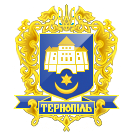 ТЕРНОПІЛЬСЬКА МІСЬКА РАДАПОСТІЙНА КОМІСІЯ З ПИТАНЬ містобудуванняПротокол засідання комісії №11від 21.08.2020 р.Всього членів комісії: 	(7) Паньків Н.М., Газилишин А.Б., Півторак С.Р., Редьква Н.М., Смакоуз Ю.Г., Штопко Ю.В., Шоломейчук Н.В.Присутні члени комісії: 	(4) Паньків Н.М., Штопко Ю.В., Півторак С.Р., 	Смакоуз Ю.Г.Відсутні члени комісії: 	(3) Редьква Н.М., Шоломейчук Н.В., Газилишин А.Б.Кворум є. Засідання комісії правочинне.На засідання комісії запрошені:Кібляр В.Л. – начальник відділу земельних ресурсів;Чорна Ю.О. – начальник організаційного відділу ради управління організаційно – виконавчої роботи.Головуюча – голова комісії Н.М.ПаньківСлухали:	Про затвердження порядку денного засідання комісії.Виступили: члени комісії, які запропонували сформувати порядок денний комісії наступними питаннями:- Про надання дозволу на розроблення проекту землеустрою щодо відведення земельної ділянки за адресою вул.Доли гр.Паничеву В.О.- Про затвердження проектів землеустрою щодо відведення земельних ділянок по зміні цільового призначення за адресою вул.Чернівецька (гр.Романюк О.Г.та інші)- Про затвердження проекту землеустрою щодо відведення земельної ділянки по зміні її цільового призначення за адресою вул.Винниченка гр.Коріню Т.Я.- Про затвердження проекту землеустрою щодо відведення земельної ділянки за адресою вул.С.Будного гр.Лясоті Б.К.- Про затвердження проекту землеустрою щодо відведення земельної ділянки за адресою вул. Патріарха Мстислава,2а гр.Зарудній Г.М.- Про надання дозволу на розроблення технічної документації із землеустрою щодо встановлення меж земельної ділянки в натурі (на місцевості) за адресою вул.Р.Купчинського, 7в гр.Чубатому П.М.- Про надання дозволів на складання проектів землеустрою щодо відведення земельних ділянок за адресою вул. Київська-Тарнавського комунальному підприємству фірмі «Тернопільбудінвестзамовник» Тернопільської міської ради- Про надання дозволу на складання проекту землеустрою щодо відведення земельної ділянки за адресою вул. Текстильна, 22ч товариству з обмеженою відповідальністю «Нічлава Інвест-1»- Про надання земельної ділянки за адресою вул.С.Будного  гр.Россомасі О.В.- Про надання земельної ділянки та дозволу на укладення договору земельного сервітуту за адресою вул. Живова гр. Стукову А.А.- Про надання дозволів на складання проектів землеустрою щодо відведення земельних ділянок під будівництво об’єктів комерційного призначення, в оренду терміном на десять років, право на оренду земельних ділянок, яких набуватиметься на аукціоні- Про надання дозволу на укладення договору земельного сервітуту за адресою вул. Рєпіна приватному підприємству «Креатор-Буд»- Про затвердження технічної документації із землеустрою щодо встановлення меж земельної ділянки в натурі (на місцевості) за адресою вул.Промислова, 30 ТОВ «Т-ПС»- Про надання дозволу на розроблення проекту землеустрою щодо відведення земельної ділянки по зміні її цільового призначення за адресою вул. Академіка Сахарова ФО-П Городецькому Я.Я.- Про надання дозволу на укладання договору земельного сервітуту за адресою вул. Протасевича ТОВ «ТЕРНОПІЛЬ - ЗЕМІНВЕСТ»- Про надання дозволу на передачу в суборенду земельної ділянки за адресою бульвар Д.Вишневецького ФО-П Барану О.В.- Про затвердження проекту землеустрою щодо відведення земельної ділянки за адресою вул.С.Будного гр.Добровольському Ю.В.- Про затвердження проектів землеустрою щодо відведення земельних ділянок за адресою вул.ЧернівецькаРезультати голосування за затвердження порядку денного в цілому: За-4, проти-0, утримались-0. Рішення прийнято.Вирішили:	Затвердити порядок денний:Слухали:Про надання дозволу на розроблення проекту землеустрою щодо відведення земельної ділянки за адресою вул.Доли гр.Паничеву В.О.Доповідав:	Кібляр В.Л.Результати голосування за проект рішення: За - 4, проти-0, утримались-0. Рішення прийнято.Рішення комісії №1 додається.Слухали:Про затвердження проектів землеустрою щодо відведення земельних ділянок по зміні цільового призначення за адресою вул.Чернівецька (гр.Романюк О.Г.та інші)Доповідав:	Кібляр В.Л.Результати голосування за проект рішення: За - 4, проти-0, утримались-0. Рішення прийнято.Вирішили:	Рішення комісії №2 додається.Слухали:Про затвердження проекту землеустрою щодо відведення земельної ділянки по зміні її цільового призначення за адресою вул.Винниченка гр.Коріню Т.Я.Доповідав:	Кібляр В.Л.Результати голосування за проект рішення: За - 4, проти-0, утримались-0. Рішення прийнято.Вирішили:	Рішення комісії №3 додається.Слухали:Про затвердження проекту землеустрою щодо відведення земельної ділянки за адресою вул.С.Будного гр.Лясоті Б.К.Доповідав:	Кібляр В.Л.Результати голосування за проект рішення: За - 4, проти-0, утримались-0. Рішення прийнято.Вирішили:	Рішення комісії №4 додається.Слухали:Про затвердження проекту землеустрою щодо відведення земельної ділянки за адресою вул. Патріарха Мстислава,2а гр.Зарудній Г.М.Доповідав:	Кібляр В.Л.Результати голосування за проект рішення: За - 4, проти-0, утримались-0. Рішення прийнято.Вирішили:	Рішення комісії №5 додається.Слухали:Про надання дозволу на розроблення технічної документації із землеустрою щодо встановлення меж земельної ділянки в натурі (на місцевості) за адресою вул.Р.Купчинського, 7в гр.Чубатому П.М.Доповідав:	Кібляр В.Л.Результати голосування за проект рішення: За - 4, проти-0, утримались-0. Рішення прийнято.Вирішили:	Рішення комісії №6 додається.Слухали:Про надання дозволів на складання проектів землеустрою щодо відведення земельних ділянок за адресою вул. Київська-Тарнавського комунальному підприємству фірмі «Тернопільбудінвестзамовник» Тернопільської міської радиДоповідав:	Кібляр В.Л.Результати голосування за проект рішення: За - 4, проти-0, утримались-0. Рішення прийнято.Вирішили:	Рішення комісії №7 додається.Слухали:Про надання дозволу на складання проекту землеустрою щодо відведення земельної ділянки за адресою вул. Текстильна, 22ч товариству з обмеженою відповідальністю «Нічлава Інвест-1»Доповідав:	Кібляр В.Л.Результати голосування за проект рішення: За – 4, проти-0, утримались-0. Рішення прийнято.Вирішили:	Рішення комісії №8 додається.Слухали:Про надання земельної ділянки за адресою вул.С.Будного  гр.Россомасі О.В.Доповідав:	Кібляр В.Л.Результати голосування за проект рішення: За - 4, проти-0, утримались-0. Рішення прийнято.Вирішили:	Рішення комісії №9 додається.Слухали:Про надання земельної ділянки та дозволу на укладення договору земельного сервітуту за адресою вул. Живова гр. Стукову А.А.Доповідав:	Кібляр В.Л.Результати голосування за проект рішення: За - 4, проти-0, утримались-0. Рішення прийнято.Вирішили:	Рішення комісії №10 додається.Слухали:Про надання дозволів на складання проектів землеустрою щодо відведення земельних ділянок під будівництво об’єктів комерційного призначення, в оренду терміном на десять років, право на оренду земельних ділянок, яких набуватиметься на аукціоніДоповідав:	Кібляр В.Л.Результати голосування за проект рішення: За - 4, проти-0, утримались-0. Рішення прийнято.Вирішили:	Рішення комісії №11 додається.Слухали:Про надання дозволу на укладення договору земельного сервітуту за адресою вул. Рєпіна приватному підприємству «Креатор-Буд»Доповідав:	Кібляр В.Л.Результати голосування за проект рішення: За - 4, проти-0, утримались-0. Рішення прийнято.Вирішили:	Рішення комісії №12  додається.Слухали:Про затвердження технічної документації із землеустрою щодо встановлення меж земельної ділянки в натурі (на місцевості) за адресою вул.Промислова, 30 ТОВ «Т-ПС» Доповідав:	Кібляр В.Л.Результати голосування за проект рішення: За - 4, проти-0, утримались-0. Рішення прийнято.Вирішили:	Рішення комісії №13  додається.Слухали:Про надання дозволу на розроблення проекту землеустрою щодо відведення земельної ділянки по зміні її цільового призначення за адресою вул. Академіка Сахарова ФО-П Городецькому Я.Я.Доповідав:	Кібляр В.Л.Результати голосування за проект рішення: За - 4, проти-0, утримались-0. Рішення прийнято.Вирішили:	Рішення комісії №14  додається.Слухали:Про надання дозволу на укладання договору земельного сервітуту за адресою вул. Протасевича ТОВ «ТЕРНОПІЛЬ - ЗЕМІНВЕСТ»Доповідав:	Кібляр В.Л.Результати голосування за проект рішення: За - 4, проти-0, утримались-0. Рішення прийнято.Вирішили:	Рішення комісії №15  додається.Слухали:Про надання дозволу на передачу в суборенду земельної ділянки за адресою бульвар Д.Вишневецького ФО-П Барану О.В.Доповідав:	Кібляр В.Л.Результати голосування за проект рішення: За - 4, проти-0, утримались-0. Рішення прийнято.Вирішили:	Рішення комісії №16  додається.Слухали:Про затвердження проекту землеустрою щодо відведення земельної ділянки за адресою вул.С.Будного гр.Добровольському Ю.В.Доповідав:	Кібляр В.Л.Результати голосування за проект рішення: За - 4, проти-0, утримались-0. Рішення прийнято.Вирішили:	Рішення комісії №17  додається.Слухали:Про затвердження проектів землеустрою щодо відведення земельних ділянок за адресою вул.ЧернівецькаДоповідав:	Кібляр В.Л.Результати голосування за проект рішення: За - 4, проти-0, утримались-0. Рішення прийнято.Вирішили:	Рішення комісії №18  додається.	Голова комісії							Н.М.Паньків	Секретар комісії							С.Р.Півторак№п/пНазва проекту рішенняПро надання дозволу на розроблення проекту землеустрою щодо відведення земельної ділянки за адресою вул.Доли гр.Паничеву В.О.Про затвердження проектів землеустрою щодо відведення земельних ділянок по зміні цільового призначення за адресою вул.Чернівецька (гр.Романюк О.Г.та інші)Про затвердження проекту землеустрою щодо відведення земельної ділянки по зміні її цільового призначення за адресою вул.Винниченка гр.Коріню Т.Я.Про затвердження проекту землеустрою щодо відведення земельної ділянки за адресою вул.С.Будного гр.Лясоті Б.К.Про затвердження проекту землеустрою щодо відведення земельної ділянки за адресою вул. Патріарха Мстислава,2а гр.Зарудній Г.М. Про надання дозволу на розроблення технічної документації із землеустрою щодо встановлення меж земельної ділянки в натурі (на місцевості) за адресою вул.Р.Купчинського, 7в гр.Чубатому П.М.Про надання дозволів на складання проектів землеустрою щодо відведення земельних ділянок за адресою вул. Київська-Тарнавського комунальному підприємству фірмі «Тернопільбудінвестзамовник» Тернопільської міської радиПро надання дозволу на складання проекту землеустрою щодо відведення земельної ділянки за адресою вул. Текстильна, 22ч товариству з обмеженою відповідальністю «Нічлава Інвест-1»Про надання земельної ділянки за адресою вул.С.Будного  гр.Россомасі О.В.Про надання земельної ділянки та дозволу на укладення договору земельного сервітуту за адресою вул. Живова гр. Стукову А.А.Про надання дозволів на складання проектів землеустрою щодо відведення земельних ділянок під будівництво об’єктів комерційного призначення, в оренду терміном на десять років, право на оренду земельних ділянок, яких набуватиметься на аукціоніПро надання дозволу на укладення договору земельного сервітуту за адресою вул. Рєпіна приватному підприємству «Креатор-Буд»Про затвердження технічної документації із землеустрою щодо встановлення меж земельної ділянки в натурі (на місцевості) за адресою вул.Промислова, 30 ТОВ «Т-ПС» Про надання дозволу на розроблення проекту землеустрою щодо відведення земельної ділянки по зміні її цільового призначення за адресою вул. Академіка Сахарова ФО-П Городецькому Я.Я.Про надання дозволу на укладання договору земельного сервітуту за адресою вул. Протасевича ТОВ «ТЕРНОПІЛЬ - ЗЕМІНВЕСТ»Про надання дозволу на передачу в суборенду земельної ділянки за адресою бульвар Д.Вишневецького ФО-П Барану О.В.Про затвердження проекту землеустрою щодо відведення земельної ділянки за адресою вул.С.Будного гр.Добровольському Ю.В.Про затвердження проектів землеустрою щодо відведення земельних ділянок за адресою вул.Чернівецька